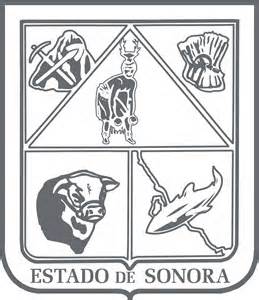                  GOBIERNO DEL ESTADO DE SONORA          	      17-SRH-P14-F01/REV.01            DESCRIPCIÓN DE PUESTO											ID: 1212-012OBJETIVORealizar levantamientos topográficos en el cálculo de los volúmenes de obra para elaborar el presupuesto de             los proyectos solicitados a la Dirección de Desarrollo Agrícola, para las comunidades rurales del Estado. Esto, con la eficiente utilización de los servicios con los que cuenta esta Dirección General.RESPONSABILIDADESRELACIONESMEDIDORES DE EFICIENCIA
DATOS GENERALES DEL PERFILGrado de estudios	Grado de estudios requerido y deseable.	Requerido:  	Deseable:   ¿El puesto requiere alguna especialización académica?	Carrera:	 Ingeniero Topógrafo, Ingeniero Civil	Área:	 Topografía¿El puesto requiere experiencia laboral?La experiencia laboral requerida.• 1 año en levantamientos topográficos de dibujo y proyectos¿La ejecución del puesto requiere del conocimiento del inglés o algún otro idioma?Grado de dominio del idioma inglés¿La ejecución del puesto requiere del conocimiento de manejo de computadora?Nivel de conocimientos de computación.¿Qué nivel de habilidad de trato con personas requiere el puesto?Habilidad de trato con personas.¿Cuál es el nivel de la responsabilidad gerencial necesaria?Nivel de responsabilidad gerencial¿Cuál es el resultado esencial del puesto?El resultado esencial del puesto y el resultado secundario más importante.En primer lugar: 
En segundo lugar:  En relación al servicio a la comunidad y a los objetivos sociales y políticos del Gobierno del Estado, su puesto:Orientación del puesto.Manejo de personal requeridoNúmero de personas a cargo del titular del puestoRecursos financieros a su cargo(M = 000; MM = 000,000 de pesos anuales)¿Si maneja recursos financieros, su responsabilidad sobre ellos es?Tipo de responsabilidad sobre los recursos financieros que maneja.Tipo de Análisis PredominanteMarco de actuación y supervisión recibidaDATOS DE APROBACIÓNInformación provista por:                                                      Información aprobada por:DATOS GENERALESDATOS GENERALESDATOS GENERALESDATOS GENERALESTítulo actual del puesto funcional:Auxiliar de Proyectos del Área Técnica Dependencia/Entidad:Secretaría de Agricultura, Ganadería, Recursos Hidráulicos, Pesca y Acuacultura     Área de adscripción:Dirección General de Desarrollo AgrícolaReporta a:Director de Infraestructura AgrícolaPuestos que le reportan:NingunoRealizar levantamientos topográficos en atención de obras requeridas por las comunidades rurales del estado.Dibujo técnico de los proyectos como: canales, encauzamientos, deslindes de terrenos, sifones, etc.Estudios y cálculo de volúmenes de obra.
Internas:
Internas:Área de topografía (Dirección General de Desarrollo Agrícola, Hacienda): para el apoyo en todo lo referente a las actividades de topografía y dibujo, así como en la realización de proyectos de canales, obras hidráulicas, deslindes de terreno, encauzamientos y	cálculos de volumen de obra.Externas:Externas:NingunaInforme de actividades de las comisiones de trabajo realizadas.Número de levantamientos topográficos realizados. Sexo:Estado Civil:Edad:Entre 20 a 60 años. Nombre: Nombre:    Cargo:Auxiliar de Proyectos del Área Técnica    Cargo:Director de Infraestructura Agrícola